調べようネット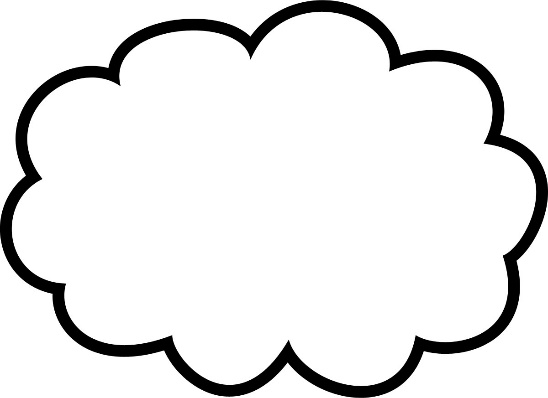 〇（赤）発見したこと〇（青）調べたいこと〇（赤）発見したこと〇（青）調べたいこと〇（赤）発見したこと〇（青）調べたいこと〇（赤）発見したこと〇（青）調べたいこと〇（赤）発見したこと〇（青）調べたいこと〇（赤）発見したこと〇（青）調べたいこと〇（赤）発見したこと〇（青）調べたいこと〇（赤）発見したこと〇（青）調べたいこと〇（赤）発見したこと〇（青）調べたいこと